Федеральное государственное бюджетное научное учреждение«Агрофизический научно-исследовательский институт»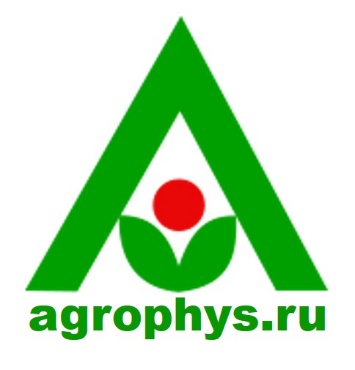 III Международная научная конференция«Тенденции развития агрофизики:
 от актуальных проблем земледелия и растениеводства 
к технологиям будущего»Программа конференции14-15 сентября 2021 г.Санкт-ПетербургПрограммный комитет конференцииЧесноков Юрий Валентинович, ФГБНУ АФИ, Санкт-Петербург, РоссияАндроник Лариса Исаковна, Институт генетики, физиологии и зашиты растений, Кишинёв, Республика МолдоваДунаева Елизавета Андреевна, Научно-исследовательский институт сельского хозяйства Крыма, Симферополь, Республика Крым, РоссияЖелезова Софья Владиславовна, ФГБНУ Всероссийский НИИ фитопатологии, Московская обл., РоссияЗейлигер Анатолий Михайлович, РГАУ-МСХА им. К.А. Тимирязева, Москва РоссияШеин Евгений Викторович, МГУ имени М.В. Ломоносова, Москва, РоссияШутов Андрей Дмитриевич, Молдавский государственный университет, Кишинёв, Республика МолдоваHorak Jan, Slovak University of Agriculture, Nitra, SlovakiaSándor Renáta, Agricultural Institute, CAR HAS, Martonvásár, HungaryОрганизационный комитетПредседатель оргкомитета - Чесноков Ю.В., д.б.н., директор ФГБНУ АФИЧлены оргкомитета:Бучкина Н.П., к.б.н., зам. директора ФГБНУ АФИГурова Т.А., к.б.н., старший научный сотрудник ФГБНУ АФИКозлов А.А., ведущий инженер ФГБНУ АФИЦивилёв А.Ю., ведущий инженер ФГБНУ АФИ14 сентября 2021 г., вторник9.30- 10.00 		Регистрация участников конференцииХолл главного корпуса АФИ10.00 – 11.00 		Пленарная сессияАктовый зал АФИПредседатель: д.б.н. Юрий Валентинович Чесноков11.10 – 14.00	Секция «Физика среды обитания растений» Актовый зал АФИПредседатель: д.б.н. Евгений Викторович Шеин14.00 – 15.00 		Обед15.00 – 17.00 		Секция «Управление плодородием почв и состоянием земель в условиях изменяющегося климата» Актовый зал АФИПредседатель: д.с.-х.н. Алексей Иванович Иванов15 сентября 2021 г., среда10.00 – 12.30 		Секция «Математическое моделирование, информационные технологии, управляемое земледелие»Актовый зал АФИПредседатель: к.б.н. Наталья Петровна Бучкина12.30 – 13.30 		Обед13.30 – 16.30 		Секция «Физиология, генетика, биофизика, биохимия, биотехнология, защита и селекция растений» Актовый зал АФИПредседатель: к.б.н. Гаянэ Геннадьевна Панова16.35 – 16.45 		Подведение итогов 10.00-10.05Открытие конференцииЧесноков Юрий Валентинович, ФГБНУ АФИ, Санкт-Петербург10.05-10.25Научно-технические основы выяснения, реализации и повышения продукционного потенциала растений в регулируемой агроэкосистемеПанова Гаянэ Геннадьевна, ФГБНУ АФИ, Санкт-Петербург10.25-10.40onlinePlant genetic resources for research and future breedingAndreas Börner, Leibniz Institute of Plant Genetics and Crop Plant Research (IPK), Gatersleben, Germany10.40-10.55onlineCan biochar amendment to to soil increase crop yields on Haplic Luvisol?Elena Aydin, Department of Biometeorology and Hydrology, Slovak University of Agriculture, Nitra, Slovakia10.55-11.10onlineMulti-model assessment of carbon-nitrogen fluxes in agrosystems worldwideRenata Shandor, Centre for Agricultural Research, ELKH, Martonvasar, Hungary11.10-11.20Агрофизическая характеристика почв: современные томографические методы, возможности, перспективыШеин Евгений Викторович, МГУ им. М.В. Ломоносова, Москва 11.20-11.30Влияние биоугля на водоудерживающую способность и фитотоксичность дерново-подзолистой супесчаной почвыАбрамова Татьяна Владимировна, ФГБНУ АФИ, Санкт-Петербург11.30-11.40Применение технологий «Интернет вещей» для мониторинга физиологического состояния зеленых насаждений (на примере устройства Tree Talker®)Сушко Софья Владимировна, ФГБНУ АФИ, Санкт-Петербург11.40-11.50Расчет температуры почвы и растительной поверхностей 
по данным метеостанцииКозырева Людмила Владимировна, ФГБНУ АФИ, Санкт-Петербург11.50-12.02онлайнВлияние различных доз биоугля на базовые физические свойства агропочв тяжелого гранулометрического состава юга Приморского краяГилев Андрей Михайлович, ФГАОУ ВО «Дальневосточный федеральный университет» (ДВФУ), Владивосток12.02-12.14онлайнВлияние агротехнических факторов на изменение агрофизических и биологических свойств тяжелосуглинистых почв Среднего ПриамурьяСелезнева Наталья Александровна, ФГБУН Хабаровский ФИЦ ДВО РАН обособленное подразделение Дальневосточный НИИСХ, Хабаровск12.14-12.26онлайнФотосинтетическая деятельность посевов сои при разных сроках посева в условиях Среднего ПриамурьяФедорова Тамара Николаевна, Дальневосточный НИИСХ, Хабаровский ФИЦ ДВО РАН, Хабаровск12.26-12.38онлайнВлияние глиотоксина на микробную активность почвы и микробную биомассуВасильченко Анастасия Валерьевна, Тюменский государственный университет, Тюмень12.38-12.50онлайнВерификация методов определения температуропроводности почв на примере контрастных горизонтов меловых почвенных комплексовАрхангельская Татьяна Александровна, МГУ им. М.В. Ломоносова, Москва12.50-13.02онлайнРеологические свойства почв как характеристика физической среды обитания растенийХайдапова Долгор Доржиевна, МГУ им. М.В. Ломоносова, Москва13.02-13.14онлайнТемпературопроводность торфо-песчаных и почвенно-торфяных смесей при различной влажностиТелятникова Екатерина Владимировна, МГУ им. М.В. Ломоносова, Москва13.14-13.26онлайнРазработка методов по оценке водопрочности почвенной структурыГорепекин ИванВладимирович, МГУ им. М.В. Ломоносова, Москва13.26-13.38онлайнРазработка метода для оценки гидрофильно-гидрофобных свойств влажных почвПотапов Дмитрий Иванович, МГУ им. М.В. Ломоносова, Москва13.38-13.50онлайнТенденции развития агрофизики в ответах на вызовы современностиКонищев Алексей Алексеевич, Ивановский филиал ФАНЦ «Верхневолжский», Ивановская область13.50-14.02онлайнБиохимия лигнина на разных иерархических уровнях структурной организации почвКовалев Иван Васильевич, МГУ им. М.В. Ломоносова, Москва14.02-14.14онлайнГидрофизические свойства торфяных субстратов для выращивания Альтернантеры пурпурной в системе периодического затопленияТыниссон Анастасия Эдуардовна, МГУ им. М.В. Ломоносова, Москва14.14-14.26Оценка особенностей гранулометрического состава черноземов обыкновенных карбонатных с использованием Почвенно-географической базы данных России (на примере Ростовской области)Болдырева Вероника Эдуардовна, Южный федеральный университет, Ростов-на-Дону15.00-15.10Стабильность сумм температур за вегетацию основных сельскохозяйственных культур ЕТР в условиях климатических измененийНовикова Любовь Юрьевна, ФИЦ Всероссийский институт генетических ресурсов растений имени Н.И. Вавилова (ВИР), Санкт-Петербург15.10-15.20нТрансформация пахотной дерново-подзолистой почвы в современных условияхФилиппов Петр Александрович, ФГБНУ АФИ, Санкт-Петербург15.20-15.30Геопространственная оценка рискованности полеводства к эффектам переувлажнения при изменяющемся климате в Нечерноземье ЕЧРНиколаев Михаил Валентинович, ФГБНУ АФИ, Санкт-Петербург15.30-15.40Разнообразие бактериального сообщества нефтезагрязненных почвогрунтов Санкт-Петербурга на основе метагеномных исследованийЖуравлева Анна Сергеевна, ФГБНУ АФИ, Санкт-Петербург15.40-15.52онлайнДинамика органического вещества и элементов минерального питания дерново-подзолистой почвы в зернопропашном севообороте опыта ЦТЗБеленков Алексей Иванович, Российский государственный аграрный университет - МСХА имени К.А. Тимирязева, Москва15.52-16.04онлайнВопросы обоснования необходимости и безопасности гидромелиорации для степных районов европейской части РоссииШабанов Виталий Владимирович, Российский государственный аграрный университет-МСХА имени К.А. Тимирязева, Москва16.04-16.18онлайнАгрофизические и агрохимические показатели каштановой почвы при экстенсивном возделывании озимой пшеницы в условиях северо-востока Ростовской областиАнаньев Александр Андреевич, ФГБОУ ВО РГАУ – МСХА имени К.А. Тимирязева, Москва16.18-16.30онлайнВлияние длительного экстенсивного использования травостоев лугов разных классов на формирование почвенного плодородияДиченский Александр Владимирович, ФГБНУ ФНЦ ЛК, Тверь16.30-16.42онлайнКритическое значение воздухоносной пористости как показатель развития оглеения в осушенных почвах агроландшафтов Калининградской областиАнциферова Ольга Алексеевна, ФГБОУ ВО "Калининградский государственный технический университет", Калининград16.42-16.54онлайнРежим влажности осушенных глееватых буроземов под озимой пшеницей и ячменемСафонова Дарья Николаевна, ФГБОУ ВО "Калининградский государственный технический университет", Калининград10.00-10.10Интеллектуальное управление агротехнологиями в реальном времениМихайленко Илья Михайлович, ФГБНУ АФИ, Санкт-Петербург10.10-10.20Использование математической модели для регулирования влагообеспеченности агроценозов в орошаемом земледелииТерлеев Виталий Владимирович, Санкт-Петербургский политехнический университет Петра Великого, ФГБНУ АФИ, Санкт-Петербург10.20-10.30Информационная основа управления агроклиматическими рискамиУсков Андрей Олегович, ФГБНУ АФИ, Санкт-Петербург10.30-10.42онлайнКартографическое 3-D моделирование влагозапасов почвенного покрова оголенного тестового участка, граничащего с орошаемым посевом сои Чинилин Андрей В., ФГБОУ ВО РГАУ – МСХА имени К.А. Тимирязева, Москва10.42-10.54онлайнПотенциальные ареалы основных агрокультур в Ангаро-Енисейском макрорегионе к концу текущего векаПарфенова Елена Ивановна, Институт леса им. В.Н. Сукачева ФИЦ КНЦ СО РАН, Красноярск 10.54-11.06онлайнКейс пространственной корреляции между урожайностью биомассы посева орошаемой люцерны и влагозапасами почвенного покроваЗейлигер Анатолий Михайлович, ФГБОУ ВО РГАУ – МСХА имени К.А. Тимирязева, Москва11.06-11.18онлайнТехнология ежедневного мониторинга влажности пахотного слоя почвы на основе оперативного анализа влагозапаса в почве по данным метеорологических станций и дистанционного зондирования Земли Быков Филипп Леонидович, Тарасова Лидия Львовна, ФГБУ "Гидрометцентр России"11.18-11.30онлайнАгроклиматический мониторинг региональных систем земледелия для разработки планов адаптации к изменениям климатаВарчева Светлана Евгеньевна, ФГБУ "ВНИИСХМ", Обнинск11.30-11.42онлайнМоделирование пространственного варьирования биопродуктивности на внутрирайонном уровнеДунаева Елизавета Андреевна, ФГБУН "НИИСХ Крыма", Симферополь11.42-11.54онлайнНекоторые аспекты концепции экологической ниши в имитационных моделяхОзерский Павел Викторович, ФИЦ Всероссийский институт генетических ресурсов растений имени Н.И. Вавилова (ВИР), Санкт-Петербург11.54-12.06онлайнОценка засорённости посевов зерновых культур с применением мультиспектральной съемкиЖелезова Софья Владиславовна, ФГБНУ Всероссийский НИИ фитопатологии, Московская обл.12.06-12.18онлайнКраткосрочный, долгосрочный и многолетний фитосанитарный мониторинг, прогнозирование, планирование объемов мониторинга и использования пестицидов (метод и его реализация)Захаренко Владимир Андреевич, ФИЦ «Немчиновка», Московская обл. 13.30-13.40Биологическая полноценность семенного материала и приемы реализации ростового потенциала при выращивании растений в регулируемых условияхАрхипов Михаил Вадимович, ФГБНУ АФИ, Санкт-Петербург13.40-13.50Условия, способствующие ускоренному выращиванию древесных растений Болондинский Виктор Константинович, Учреждение Российской академии наук Институт леса Карельского научного центра, Петрозаводск13.50-14.00Биотехнологии производства рекомбинантных антимикробных пептидов растений в составе гибридных белков Рогожин Евгений Александрович, ФГБНУ Институт биоорганической химии РАН, Москва14.00-14.10Изучение влияния фотопериода на содержание антоцианов у капустных растений рода Brassica rapa L.Егорова Ксения Вадимовна, ФГБНУ АФИ, Санкт-Петербург14.10-14.20Ассортимент препаратов для борьбы с проволочниками на картофелеКривченко Ольга Александровна, ООО «Инновационный центр защиты растений», Санкт-Петербург14.20-14.30Новые формы Raphanus sativus для светокультуры и открытого грунтаСинявина Надежда Георгиевна, ФГБНУ АФИ, Санкт-Петербург 14.30-14.40Биоэлектрический потенциал в корнеобитаемой среде в зависимости от состава питательного раствораКулешова Татьяна Эдуардовна, ФГБНУ АФИ, Санкт-Петербург14.40-14.50Агробиологические аспекты влияния кремнезольных нанокомпозицийПанова Гаянэ Геннадьевна, ФГБНУ АФИ, Санкт-Петербург14.50-15.02онлайнРоль осмотического давления клеточного сока в тканях сои и других высших растений в формировании физиологической устойчивости к возбудителю пепельной гнили Macrophomina phaseolina (Tassi) Goid.Саенко Галина Михайловна, ФГБНУ ФНЦ ВНИИМК, Краснодар15.02-15.44онлайнВозможности сокращения энергетической зависимость генотипов винограда в условиях климатических измененийАлександров Евгений Георгиевич, Институт Генетики, Физиологии и Защиты Растений, Кишинев, Молдова15.44-15.56онлайнРеакция сортов томата, несущих гены β (carotene) и r (yellow flesh), на стрессовые температурыМихня Надежда Ильинична, Институт Генетики, Физиологии и Защиты Растений, Кишинев, Молдова14.56-15.08онлайнИсследование продукционного процесса агрофитоценозов риса в связи с их состояниемСкаженник Михаил Александрович, ФГБНУ «Федеральный научный центр риса», Краснодар15.08-15.20онлайнРеакция сои на спектральный состав света в уплотнённых агроценозах и выделение генотипов с повышенной устойчивостью к зелёноспектровому затенениюЗеленцов Сергей Викторович, ФГБНУ «Федеральный научный центр "Всероссийский научно-исследовательский институт масличных культур имени В.С. Пустовойта"», Краснодар15.20-15.32онлайнРоль когерентности света в фоторегуляторных процессах про- и эукориотических клетокБудаговский Андрей Валентинович, ФГБОУ ВО "Мичуринский государственный аграрный университет", г. Мичуринск15.32-15.44онлайнНовый метод определения устойчивости фотосинтетического аппарата растений к фотоингибированиюБудаговская Ольга Николаевна, ФГБНУ "Федеральный научный центр им. И.В. Мичурина", г. Мичуринск15.34-15.46онлайнQuantitation of toxigenic aspergillus flavus strains in maize seed material via conventional pcrГрэждиеру Кристина Борисовна, Институт Генетики, Физиологии и Защиты Растений, Кишинев, Молдова15.46-15.58 онлайнМолекулярная диагностика заражения молдавских сортов перца фитоплазмойЗаморзаева Ирина Александровна, Институт Генетики, Физиологии и Защиты Растений, Кишинев, Молдова15.58-16.10Исходный материал Oryza sativa L. для улучшения устойчивости отечественных сортов риса к пониженным температурамЮрченко Семен Александрович, ФГБНУ "ФНЦ риса", Краснодар16.10-16.22онлайнМолекулярно-генетическая идентификация грибковых патогенов в семенах томатаБелоусова Галина Григорьевна, Институт Генетики, Физиологии и Защиты Растений, Кишинев, Молдова16.22-16.34онлайнEvaluation of the resistance potential  to drought and heat stress in various tomato genotypesLiliana Marii, Institute of Genetics, Plant Physiology and Protection, Кишинев, Молдова